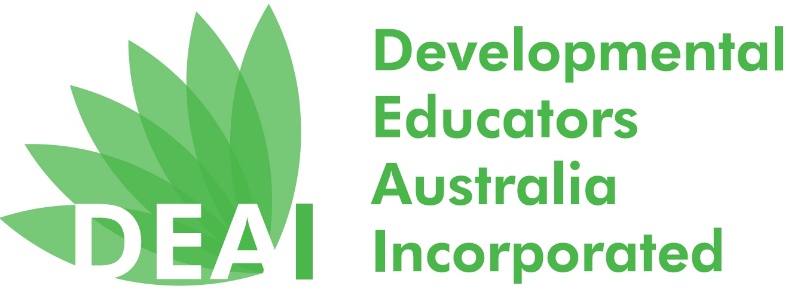 Appointment of Proxy Form DEAI 9th AGM, 19th November 2018As per DEAI Constitution, Section 15.7 “Any member may appoint any other member as a proxy by writing in such form as the Executive Committee may from time to time approve”.Associate members and Students members are not able to vote. All Proxy Forms must be received by Friday 16th November. Please return this form to: contact@deai.com.au or PO Box 386, Christies Beach SA 5165.I (Full name),_______________________________________________________________________Appoint as my Proxy (Name of Proxy)___________________________________________________I have sought consent from the person I am nominating as my Proxy:  Yes        